Российская федерацияСвердловская областьАДМИНИСТРАЦИЯ ПЫШМИНСКОГО ГОРОДСКОГО ОКРУГАПОСТАНОВЛЕНИЕот  12.12.2018                                                                                   №749пгт. ПышмаО реализации положений Федерального закона от 05.04.2013 № 44-ФЗ «О контрактной системе в сфере закупок товаров, работ, услуг для обеспечения государственных и муниципальных нужд» В целях реализации положений статьи 22 Федерального закона от 05.04.2013 № 44-ФЗ «О контрактной системе в сфере закупок товаров, работ, услуг для обеспечения государственных и муниципальных нужд», руководствуясь статьей 32 Устава Пышминского городского округап о с т а н о в л я ю:Муниципальные заказчики Пышминского городского округа вправе:1.1 при определении и обосновании начальной (максимальной) цены контракта, цены контракта, заключаемого с единственным поставщиком (подрядчиком, исполнителем), на текущий ремонт зданий, строений, сооружений, помещений проектно-сметным методом, проводить независимую оценку достоверности сметной документации; результаты проведения независимой оценки сметной документации включаются в состав заявки на проведение закупки товаров, работ, услуг для обеспечения муниципальных нужд, прилагаются к договору, заключаемому с единственным поставщиком (подрядчиком, исполнителем);проведение независимой оценки сметной документации осуществлять закупкой, включаемой в план закупок товаров, работ, услуг для обеспечения муниципальных нужд на очередной финансовый год и плановый период, и в план-график закупок товаров, работ, услуг для обеспечения муниципальных нужд на очередной финансовый год.2. Главным распорядителям бюджетных средств Пышминского городского округа:2.1 расходы, связанные с проведением независимой оценки сметной документации, учитывать при подготовке заявок для формирования бюджета Пышминского городского округа на очередной финансовый год и плановый период.3. Опубликовать настоящее постановление в газете «Пышминские вести» и разместить на официальном сайте Пышминского городского округа.4. Контроль исполнения настоящего постановления оставляю за собойГлава Пышминского городского округа                                    В.В. Соколов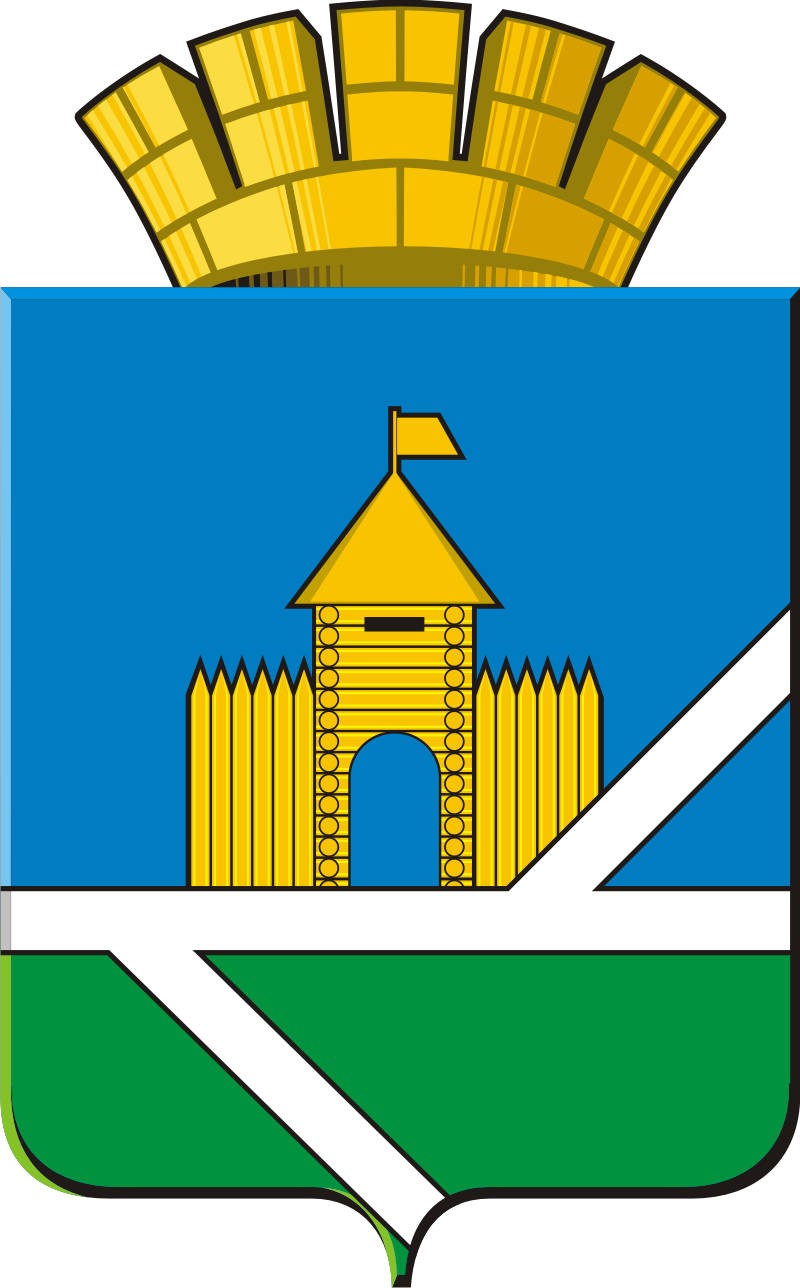 